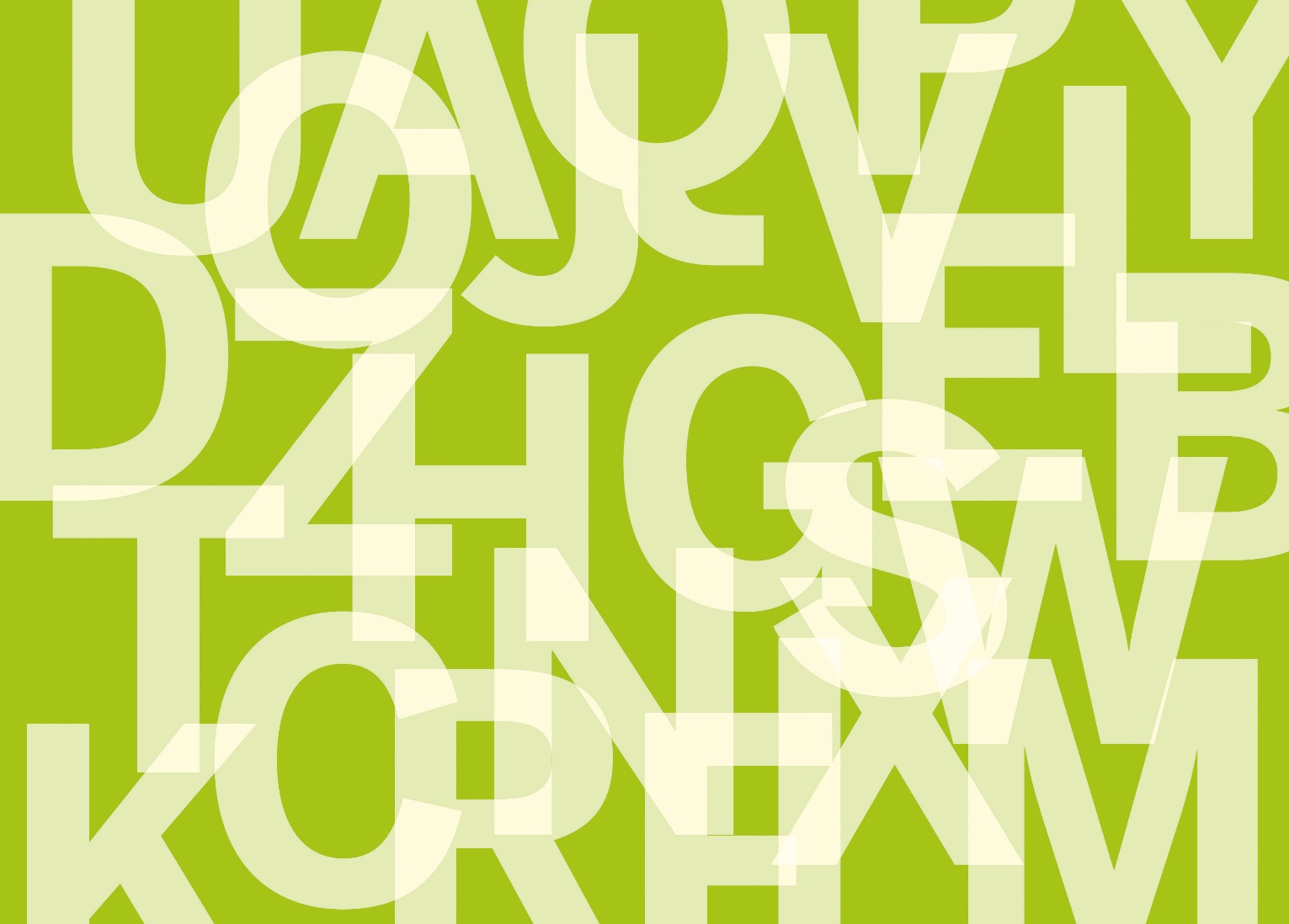 ABC der XY-SchuleLiebe …, Lieber …, 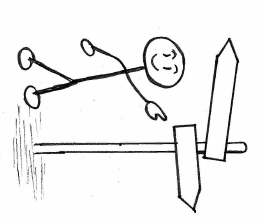 Шановна …, Шановний…,  
herzlich willkommen an der XY-Schule. Das ABC hilft dir beim Start.
Ласкаво просимо до школи XY! Довідник «Від А до Я» допоможе тобі зорієнтуватися на початку твого шкільного шляху.
Hast du weitere Fragen? Dann wende dich an ____________.В тебе ще залишилися запитання? Тоді звернися до ____________.Wir wünschen dir alles Gute! Ми бажаємо тобі всього найкращого!   _____________________             _______________________            Schulleitung                         Klassenlehrerin/Klassenlehrer     Директор школи                         Класний керівник